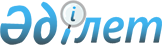 Об определении перечня работ по которым организация и проведение государственных закупок осуществляется единым организатором
					
			Утративший силу
			
			
		
					Постановление акимата Каркаралинского района Карагандинской области от 4 апреля 2016 года № 81. Зарегистрировано Департаментом юстиции Карагандинской области 15 апреля 2016 года № 3755. Утратило силу постановлением акимата Каркаралинского района Карагандинской области от 18 апреля 2019 года № 146
      Сноска. Утратило силу постановлением  акимата Каркаралинского района Карагандинской области от 18.04.2019 № 146 (вводится в действие со дня первого официального опубликования).

      В соответствии с Законом Республики Казахстан от 23 января 2001 года "О местном государственном управлении и самоуправлении в Республике Казахстан" и подпунктом 3) пункта 1 статьи 8 Закона Республики Казахстан от 4 декабря 2015 года "О государственных закупках" акимат Каркаралинского района ПОСТАНОВЛЯЕТ:

      1. Определить перечень работ по которым организация и проведение государственных закупок осуществляется единым организатором государственных закупок согласно приложению к настоящему постановлению.

      2. Контроль за исполнением настоящего постановления возложить на заместителя акима Каркаралинского района Б.М. Токмурзина.

      3. Настоящее постановление вводится в действие по истечении десяти календарных дней после дня его первого официального опубликования. Перечень работ по которым организация
и проведение государственных закупок осуществляется единым организатором
      Сноска. Приложение – в редакции постановления акимата Каркаралинского района Карагандинской области от 16.08.2016 № 192 (вводится в действие по истечении десяти календарных дней после дня его первого официального опубликования).
					© 2012. РГП на ПХВ «Институт законодательства и правовой информации Республики Казахстан» Министерства юстиции Республики Казахстан
				
      Аким Каркаралинского района

К.М. Максутов
Приложение
к постановлению акимата
Каркаралинского района
от 04 апреля 2016 года
№ 81
П/н
Наименование
1
Работы
1.1
Строительство новых либо реконструкция имеющихся объектов в рамках бюджетных программ развития
1.2
Капитальный ремонт автомобильных дорог районного значения в рамках бюджетных программ развития
1.3
Капитальный ремонт зданий, помещений, сооружений, находящиеся в коммунальной собственности района
1.4
В рамках программы "Развитие регионов до 2020 года" работы по развитию инженерной инфраструктуры 